„Közös értékek, közösségi élmények”című TOP-5.3.1-16-SB1-2017-00002 azonosítószámú ProjektMeghívom Önt a „Közös értékek, közösségi élmények” című projekt keretében tartandó közösségi mézeskalács sütésre és főzőcskézésre.Időpont: 2019. 12. 17.Helyszín: 4700 Mátészalka, Ecsedi u. 1.Megjelenésére feltétlen számítunk!Mátészalka, 2019.12.10.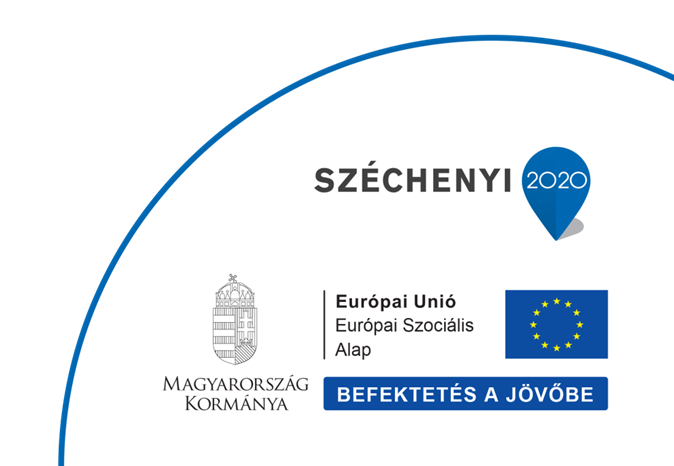 